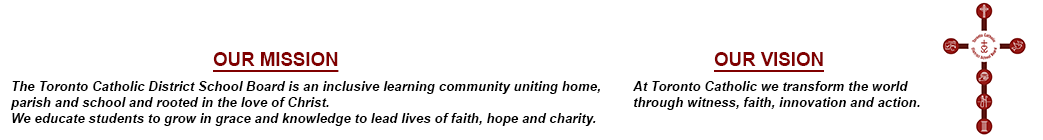 MINUTES OF THE REGULAR MEETING OF THEGOVERNANCE AND POLICY COMMITTEEPUBLIC SESSIONPRESENT: Trustees:                	I. Li Preti, Chair                                    	A. Kennedy, Vice-Chair 	N. Crawford	M. Del Grande	N. Di Pasquale 	T. Lubinski – via Teleconference		M. Rizzo Staff:	L. NoronhaDella MoraP. AguiarN. AdragnaC. CaldwellP. De Cock M. Farrell L. Maselli-JackmanB. Leoparati J. ShanahanS. VlahosS. Harris, Recording SecretaryS. Tomaz, Assistant Recording Secretary4.	Approval of the Agenda	MOVED by Trustee Crawford, seconded by Trustee Rizzo, that the Agenda, as amended to defer Item 12d) to the June 4, 2019 Governance and Policy Committee Meeting, be approved.Results of the Vote taken, as follows:	In Favour			Opposed	Trustees Crawford             	   Del Grande   Di Pasquale   Kennedy   Li Preti   Lubinski   Rizzo	The Motion was declared											CARRIED5.	Declarations of Interest	Trustee Del Grande declared an interest in Item 14a) Letter from Toronto Catholic Parent Involvement Committee (CPIC) regarding CPIC Policy P.04 due to a family relationship with the CPIC President. Trustee Del Grande indicated that he would neither vote nor participate in the discussion regarding the Item.6.	Approval & Signing of the Minutes MOVED by Trustee Crawford, seconded by Trustee Del Grande, that the Minutes of the Regular Meeting held April 9, 2019 for PUBLIC Session be approved with the following amendment:Page 5 – Replace Individual Trustees shall be consulted… with Individual Trustees shall consult… Results of the Vote taken, as follows:	In Favour			Opposed	Trustees Crawford             	   Del Grande   Di Pasquale   Kennedy   Li Preti   Lubinski   Rizzo	The Motion was declared											CARRIED8	Presentations		MOVED by Trustee Kennedy, seconded by Trustee Crawford, that Item 8a) be adopted as follows:8a)	Policy Tracker, Peter Aguiar, Superintendent of Student Achievement and Well-Being – Area 4 and Governance and Policy (Verbal) received and that Staff implement the online Policy tracker in September 2019.Results of the Vote taken, as follows:	In Favour			Opposed	Trustees Crawford             	   Del Grande   Di Pasquale   Kennedy   Li Preti   Lubinski   Rizzo	The Motion was declared											CARRIED12	Matters Referred or Deferred		MOVED by Trustee Kennedy, seconded by Trustee Rizzo, that Item 12a) be adopted as follows:12a)	From the March 26, 2019 Catholic Education and Living Our Catholic Values Sub-Committee Meeting and approved at the April 4, 2019 Student Achievement and Well Being, Catholic Education and Human Resources Committee MeetingThat the Student Achievement and Well Being, Catholic Education and Human Resources Committee refer to the Governance and Policy Committee that staff develop a policy on Catholic Curriculum in all subjects taught in all Toronto Catholic schools that Staff bring a report to the Governance and Policy (GAP) Committee stating Staff’s position on a Policy on Catholic Curriculum.	Trustee Rizzo left the table at 8:02 pm and returned at 8:03 pm.Results of the Vote taken, as follows:	In Favour			Opposed	Trustees Li Preti		Crawford             	   Kennedy		Del Grande   Di Pasquale	Lubinski   RizzoThe Motion was declared											CARRIEDMOVED by Trustee Rizzo, seconded by Trustee Del Grande, that Item 12b) be adopted as follows:12b)	From the March 18, 2019 Special Board Meeting	WHEREAS: The Toronto Catholic District School Board (TCDSB) does not have a policy regarding refusing to admit special education students and students with complex needs; andWHEREAS: The TCDSB should not refuse to admit special needstudents with disabilities on the basis that staff believe they cannotaccommodate the student's needs, e.g. due to staff absences; andWHEREAS: The TCDSB may ask or direct that a student not attendschool; or that a student only attend school for part of the regularschool day and that the student be removed from school in writing;andWHEREAS: The TCDSB may excuse students from school who aresuspended, expelled or for public health purposes according tolegislation; andWHEREAS: A refusal to admit students should only be imposed whennecessary to protect health and safety; andWHEREAS: Indefinite exclusions of students are not in the best interestof students; andWHEREAS: The TCDSB should set out fair procedures that must befollowed when refusing to admit a student.THEREFORE BE IT RESOLVED: That the TCDSB establish a comprehensive policy regarding the refusal to admit special education students and those with special needs and disabilities to school; andBE IT FURTHER RESOLVED: That a refusal to admit policy should depend on the TCDSB ensuring that students excluded from attending school are provided an equivalent educational program; andBE IT FURTHER RESOLVED: That students should not be excused unless it can be demonstrated that the student presents an imminent risk to health or safety; andBE IT FURTHER RESOLVED: That the policy include:Circumstances when a refusal to admit is permitted, and when it is not permitted;Procedures that must be followed when refusing to admit a student;Timelines dictating the maximum number of consecutive days a student can	 be excused from school;An appeal process; andData documentation and process for reporting to SEAC and Board; andBE IT FURTHER RESOLVED: That the policy should include where the TCDSB refuses to accommodate students with special education disabilities in regular classrooms without needed supports or services, the principal be required to provide written notice and rationale of this to the family and that the Superintendent be copied; andBE IT FURTHER RESOLVED: That a refusal to admit policy be referred to the Governance and Policy Committee; andBE IT FURTHER RESOLVED: That staff prepare a comprehensive report on the implementation of a refusal to report policy.Results of the Vote taken, as follows:	In Favour			Opposed	Trustees Crawford             	   Del Grande   Di Pasquale   Kennedy   Li Preti   Lubinski   Rizzo	The Motion was declared											CARRIED	Trustee Kennedy left the table at 8:06 pm and returned at 8:08 pm.	MOVED by Trustee Del Grande, seconded by Trustee Di Pasquale, that Item 12c) be adopted as follows:12c)	From the April 4, 2019 Student Achievement and Well Being, Catholic Education and Human Resources Committee Meeting	 that a policy be implemented that has direct instruction of cursive writing in Grade 3 (2019 Cursive Writing Update) approved.Results of the Vote taken, as follows:	In Favour			Opposed	Trustees Crawford             	   Del Grande   Di Pasquale   Kennedy   Li Preti   Lubinski   Rizzo	The Motion was declared											CARRIEDStaff provided updates regarding the following Recommendations:That staff create a policy, and that it be presented to the Governance and Policy Committee for consideration (Forms of Acceleration forGifted and Talented Students) currently being investigated; andThat the policy and the regulations governing Admissions and French Programming be sent to the Governance and Policy Committee for revisions that more accurately reflect the delivery and availability of regional programs with equity in mind (St. Brigid Catholic School Admissions Inquiry: Junior Kindergarten French Immersion) the Policy will be brought to the GAP Committee in the Fall.MOVED by Trustee Rizzo, seconded by Trustee Crawford, that Item 12d) be adopted as follows:12d)	Review of Purchasing Policy (F.P.01) deferred to the June 4, 2019 GAP Committee meeting, after the approval of the Quadruple Private Minutes of the April 11, 2019 Corporate Services, Strategic Planning and Property Committee Meeting.Results of the Vote taken, as follows:	In Favour			Opposed	Trustees Crawford             	   Del Grande   Di Pasquale   Kennedy   Li Preti   Lubinski   Rizzo	The Motion was declared											CARRIED	Trustee Crawford left the table at 8:18 pm.MOVED by Trustee Kennedy, seconded by Trustee Di Pasquale, that Item 12e) be adopted as follows:12e) 	Revised Conflict of Interest Act and Integrity Commissioner Update                  	tabled until Trustee Crawford is available.Results of the Vote taken, as follows:	In Favour			Opposed	Trustees Del Grande   Di Pasquale   Kennedy   Li Preti   Lubinski   Rizzo		             	     		             	     	     	The Motion was declared											CARRIED	Trustee Crawford returned to the table at 8:21 pm.	MOVED by Trustee Kennedy, seconded by Trustee Del Grande, that Item 12f) be adopted as follows:12f)	Update to Suspension and Expulsion Policy (S.S.01) that the Policy be amended to include the following:Recommendation 1: Page 51, Cross Reference: Include The Ontario Human Rights Code and The Ontario Human Rights Policy on Accessible Education for Students with Disabilities; andRecommendation 4: Page 132, Regulation 13: include explanation of mitigating and other factors.And that Recommendations 2 and 3 not be included in the Policy:Recommendation 2: Page 61: Add not related to a disability after Item (2) Refractory conduct; andRecommendation 3: Page 62: Add or the Pupil would benefit from one after ...an individual education plan has been developed; andThat the Special Education Advisory Committee (SEAC) be consulted, after which the Policy should be brought back to the GAP Committee.Trustee Lubinski disconnected via Teleconference at 8:48 pm.MOVED in AMENDMENT by Trustee Rizzo, seconded by Trustee Di Pasquale, that the GAP Committee recommend to Board that Recommendations 1 and 4 be approved and that Recommendations 2 and 3 be sent to SEAC with an explanation as to why the GAP Committee has not recommended them.Results of the Vote taken on the Amendment, as follows:	In Favour			Opposed	Trustees Crawford		Kennedy    Del Grande	Li Preti    Di Pasquale    Rizzo	The Amendment was declared											CARRIEDResults of the Vote taken on the Motion, as amended, as follows:	In Favour			Opposed	Trustees Crawford		Kennedy    Del Grande	Li Preti    Di Pasquale    Rizzo	The Motion, as amended, was declared											CARRIED	Trustee Rizzo left the table at 8:57 pm and returned at 9:01 pm.	Trustee Del Grande left the table at 9:12 pm and returned at 9:13 pm.	Trustee Del Grande left the table at 9:21 pm and returned at 9:22 pm.MOVED by Trustee Kennedy, seconded by Trustee Crawford, that Item 12e) Revised Conflict of Interest Act and Integrity Commissioner Update           be lifted from the table.Results of the Vote taken, as follows:	In Favour			Opposed	Trustees Crawford    Del Grande    Di Pasquale    Kennedy    Li Preti    Rizzo	The Motion was declared											CARRIEDMOVED by Trustee Kennedy, seconded by Trustee Di Pasquale, that Item 12e) be adopted as follows:12e)	Revised Conflict of Interest Act and Integrity Commissioner Update received.	MOVED in AMENDMENT by Trustee Crawford, seconded by Trustee Rizzo, that the verbal update from Staff be received.Results of the Vote taken on the Amendment, as follows:	In Favour			Opposed	Trustees Crawford    Del Grande   Di Pasquale   Kennedy   Li Preti   Rizzo	The Amendment was declared											CARRIEDResults of the Vote taken on the Motion, as amended, as follows:	In Favour			Opposed	Trustees Crawford    Del Grande   Di Pasquale   Kennedy   Li Preti   Rizzo	The Motion, as amended, was declared											CARRIED	Trustee Kennedy left the table at 9:31 pm.13.	Staff ReportsMOVED by Trustee Rizzo, seconded by Trustee Di Pasquale, that Item 13a)  be adopted as follows:13a)	Update to Blessing and Official Opening of Schools Policy S. 08 that the  GAP Committee recommend to Board that the Blessings and Official Opening of Schools Policy S.08, as proposed and amended in Report Appendix A, be adopted with the following amendments:Page 157, Regulation 3: that Local Trustee be added as the new 3a);Page 157, Regulation 3: that 3f) Archbishop/bishop/parish priest (blessing) be renumbered at the new Regulation 3c);Page 158, Regulation 5: that Local Trustee be added as the new 5a);Page 158, Regulation 5: that 5h) Pastor be renumbered as the newRegulation 5c); Page 158, Regulation 5g): that Advisory be replaced with Parent; andThat Councilor be replaced with Councillor consistently throughout the Policy.Results of the Vote taken, as follows:	In Favour			Opposed	Trustees Crawford    Del Grande    Di Pasquale    Li Preti    Rizzo	The Motion was declared											CARRIED	Trustee Kennedy returned to the table at 9:48 pm.MOVED by Trustee Di Pasquale, seconded by Trustee Crawford, that Item 13b) be adopted as follows:13b)	Update to Bullying Prevention and Intervention Policy S.S. 11 that after Bullying behaviours, page 165, Policy, line 7, delete that has an adverse impact on the school climate.Results of the Vote taken, as follows:	In Favour			Opposed	Trustees Crawford		Del Grande    Di Pasquale    Kennedy    Li Preti    Rizzo	The Motion was declared											CARRIEDMOVED by Di Pasquale, seconded by Trustee Del Grande, that the GAP Committee recommend to Board that the Bullying Prevention and Intervention Policy S.S.11, as amended and proposed in Report Appendix A be adopted, as amended.Results of the Vote taken, as follows:	In Favour			Opposed	Trustees Crawford		    Del Grande    Di Pasquale    Kennedy    Li Preti    Rizzo	The Motion was declared											CARRIED	MOVED by Trustee Di Pasquale, seconded by Trustee Del Grande, that Item 13c) be adopted as follows:13c)	Update to Combined (Split) Grade Classes for Elementary Schools Policy S.24	received.MOVED in AMENDMENT by Trustee Di Pasquale, seconded by Trustee Del Grande, that proceeding be replaced with preceding, page 179, Regulation 3.Results of the Vote taken on the Amendment, as follows:	In Favour			Opposed	Trustees Crawford		    Del Grande    Di Pasquale    Kennedy    Li Preti    Rizzo           	     		        	     	     	The Amendment was declared											CARRIEDMOVED in AMENDMENT by Trustee Del Grande, seconded by Trustee Di Pasquale, that there may be occasions due to enrollment pressures that split classes are required be added to Purpose, page 177; and that and be deleted between student and well-being.Results of the Vote taken on the Amendment, as follows:	In Favour			Opposed	Trustees Crawford		Rizzo    Del Grande    Di Pasquale    Kennedy    Li Preti	The Amendment was declared											CARRIEDMOVED in AMENDMENT by Trustee Rizzo, seconded by Trustee Crawford, that principals be replaced with principles, Purpose, page 177; andThat They will consider minimizing… be replaced with Efforts will be made to minimize.., Regulation 4, page 179; andThat page references be included for cross-divisional splits.	Trustee Li Preti relinquished the Chair to Trustee Kennedy.Results of the Vote taken on the Amendment, as follows:	In Favour			Opposed	Trustees Crawford		    Del Grande    Di Pasquale    Kennedy    Li Preti    Rizzo		             	     		             	     	     	The Amendment was declared											CARRIEDMOVED in AMENDMENT by Trustee Crawford, seconded by Trustee Li Preti:That A parent pamphlet be replaced with Information and that in a timely manner be added after provided, Regulation 6, page 180; andThat the GAP Committee recommend to Board that the Combined (Split) Grade Classes for Elementary Schools Policy S.24, as amended and proposed in Appendix A, be adopted.	Trustee Rizzo requested that the Motion be split.Results of the Vote taken Part 1 of the Amendment, as follows:	In Favour			Opposed	Trustees Crawford		    Del Grande    Di Pasquale    Kennedy    Li Preti    Rizzo		             	     		             	     	     	Part 1 of the Amendment was declared											CARRIEDResults of the Vote taken Part 2 of the Amendment, as follows:	In Favour			Opposed	Trustees Crawford		Rizzo    Del Grande    Di Pasquale    Kennedy    Li Preti	Part 2 of the Amendment was declared											CARRIEDResults of the Vote taken on the Motion, as amended, as follows:	In Favour			Opposed	Trustees Crawford		Rizzo    Del Grande    Di Pasquale    Kennedy    Li Preti	The Motion, as amended, was declared											CARRIED	MOVED by Trustee Del Grande, seconded by Trustee Di Pasquale, that Item 13d) be adopted as follows:13d)	Recommendation to Adopt a Partisan Activities and Campaigning Policy A.40	that the GAP Committee recommend to Board that Partisan Activities and Campaigning Policy A.40, as proposed in Report Appendix A, be adopted.MOVED in AMENDMENT  by Trustee Rizzo, seconded by Trustee Di Pasquale, that partisan be replaced with political throughout the Policy including the title.Results of the Vote taken on the Amendment, as follows:	In Favour			Opposed	Trustees Crawford		Li Preti    Del Grande    Di Pasquale    Kennedy    Rizzo	The Amendment was declared											CARRIEDMOVED in AMENDMENT by Trustee Di Pasquale, seconded by Trustee Crawford:That Regulation 3c), page 190: The Board supports student awareness of the electoral process be moved to a more appropriate section of the Policy; andThat Catholic be inserted after Toronto, Definitions, page 191.Results of the Vote taken on the Amendment, as follows:	In Favour			Opposed	Trustees Crawford		    Del Grande    Di Pasquale    Kennedy    Li Preti    Rizzo	The Amendment was declaredCARRIEDMOVED in AMENDMENT by Trustee Crawford, seconded by Trustee Di Pasquale, that a section be included in the Policy on potential consequences of violations of the Regulations.MOVED in AMENDMENT to the AMENDMENT by Trustee Rizzo, seconded by Trustee Di Pasquale, that the section also includes that the Board may take appropriate action, if necessary, depending on circumstances and that discipline may be enforced by the Director.Results of the Vote taken on the Amendment to the Amendment, as follows:	In Favour			Opposed	Trustees Crawford		    Del Grande    Di Pasquale    Kennedy    Li Preti    Rizzo	The Amendment to the Amendment was declared											CARRIEDResults of the Vote taken on the Amendment, as follows:	In Favour			Opposed	Trustees Crawford		    Del Grande    Di Pasquale    Kennedy    Li Preti    Rizzo	The Amendment was declared											CARRIEDTrustee Li Preti left the table at 10:49 pm and returned at 10:50 pm.Results of the Vote taken on the Motion, as amended, as follows:	In Favour			Opposed	Trustees Crawford		Rizzo    Del Grande    Di Pasquale    Kennedy    Li Preti	The Motion, as amended, was declared											CARRIEDTrustee Crawford left the table at 10:54 pm. and returned at 10:57 pm.MOVED by Trustee Del Grande, seconded by Trustee Di Pasquale, that Item 13e) be adopted as follows:13e)	Update to Admission and Placement of Elementary Pupils Policy S.A.01 that the GAP Committee recommend to Board that it approve the amendments to the Admission and Placement of Elementary Pupils Policy (S.A.01), as indicated in Appendix ‘A’.MOVED in AMENDMENT by Trustee Del Grande, seconded by Trustee Rizzo, that where we redirect students, we will make best efforts to provide bus transportation to maintain those students in our system be included in the Policy;Results of the Vote taken on the Amendment, as follows:	In Favour			Opposed	Trustees Crawford		    Del Grande    Di Pasquale    Kennedy    Li Preti    Rizzo 	The Amendment was declared											CARRIEDMOVED in AMENDMENT by Trustee Crawford, seconded by Trustee Di Pasquale, that Financial Impact and Legal Impact be deleted, page 198.Results of the Vote taken on the Amendment, as follows:	In Favour			Opposed	Trustees Crawford		    Del Grande    Di Pasquale    Kennedy        Li Preti    Rizzo	The Amendment was declared											CARRIEDResults of the Vote taken on the Motion, as amended, as follows:	In Favour			Opposed	Trustees Crawford		    Del Grande    Di Pasquale    Kennedy    Li Preti    Rizzo	The Motion, as amended, was declared											CARRIED	MOVED by Trustee Rizzo, seconded by Trustee Di Pasquale, that Item 13f) be adopted as follows:13f)	Update to Elementary School Attendance Boundary Review Policy S.A.03 received.MOVED in AMENDMENT by Trustee Rizzo, seconded by Trustee Di Pasquale, that the GAP Committee recommend to Board that it approve the amendments to the Elementary School Attendance Boundary Review Policy (S.A.03) as indicated in Appendix ‘A’.Results of the Vote taken on the Amendment, as follows:	In Favour			Opposed	Trustees Crawford		    Del Grande    Di Pasquale    Kennedy    Li Preti    Rizzo	The Amendment was declared											CARRIEDResults of the Vote taken on the Motion, as amended, as follows:	In Favour			Opposed	Trustees Crawford		    Del Grande    Di Pasquale    Kennedy    Li Preti    Rizzo	The Motion, as amended, was declared											CARRIEDTrustee Del Grande left the table at 11:22 pm due to a conflict of interest in the following Item, as earlier indicated.14.	Listing of Communications		MOVED by Trustee Di Pasquale, seconded by Trustee Crawford, that Item 14a) be adopted as follows:14a)	Letter from Toronto Catholic Parent Involvement Committee regarding Catholic Parent Involvement Committee Policy P.04 that the planned review of the Catholic Parent Involvement Committee (CPIC) Policy P.04 be placed on hold until CPIC’s constitutional work is completed.Results of the Vote taken, as follows:	In Favour			Opposed	Trustees Crawford		    Di Pasquale    Kennedy    Li Preti    Rizzo	The Motion was declared											CARRIED17.	AdjournmentMOVED by Trustee Di Pasquale, seconded by Trustee Li Preti, that the meeting be adjourned.Results of the Vote taken, as follows:	In Favour			Opposed	Trustees Crawford		    Di Pasquale    Kennedy    Li Preti    Rizzo	The Motion was declared											CARRIEDHELD TUESDAY, MAY 7, 2019_____________________________________________________________SECRETARYCHAIR